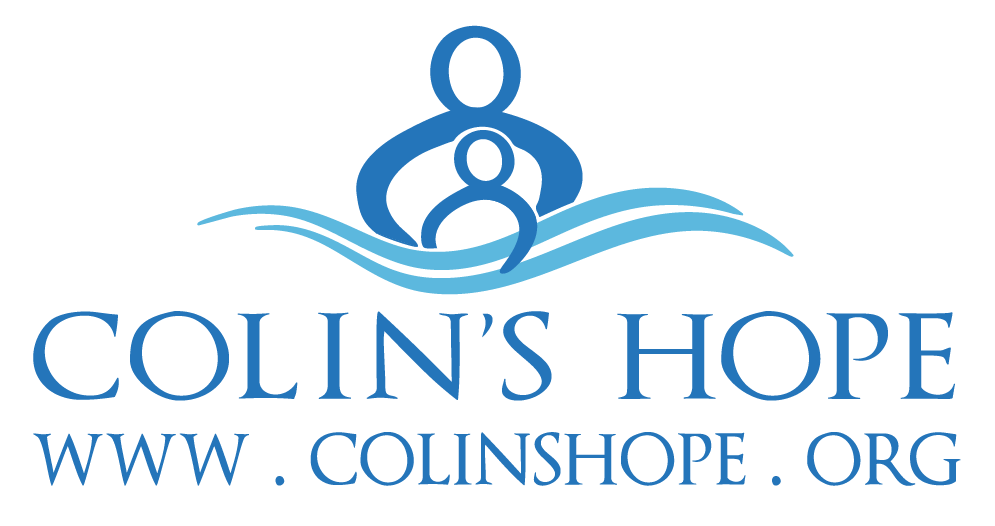  COLIN’S HOPE Best Day Ever Party Colin’s Hope is a nonprofit whose mission is to raise water safety awareness to prevent children from drowning. We are excited to announce the Best Day Ever Party to Prevent Drowning, on Saturday, April 14, 2018 at the beautiful Villa Del Lago on Lake Travis. The party is the perfect venue for Colin’s Hope to kickoff our 2018 Water Safety Awareness campaign. We are currently seeking sponsors and guests and hope you will join with us.Best Day Ever Party GOALS:  Provide a stellar experience while highlighting our mission and showcasing sponsors.Raise essential funds ($150,000 goal) for Colin’s Hope to continue year round water safety education and drowning prevention awareness programs. Best Day Ever Party DETAILS: Exclusive Invitation List; limited to 225 guests.Stellar view and venue at Villa Del Lago on Lake TravisLive music (artist TBD)Spectacular food and drinksKendra Scott Trunk Show Destination raffle packages Fund-a-Need Program, and Live auction WHY SHOULD YOU SUPPORT COLIN’S HOPE?Last year, 107 Texas children lost their lives to a fatal drowning, while many more survived a non­fatal drowning with life-altering repercussions. Texas leads the nation in the number of childhood drownings and drowning is the number 1 cause of accidental death for children under 5, yet drowning is preventable.  So far this year, we know 78 Texas children have lost their lives to a fatal drowning. We, as a society, need to continue to do more to prevent these tragedies.Colin’s Hope was founded in 2008 to honor Colin Holst, a 4-year-old boy, who drowned in an Austin public lifeguarded pool. In our short history, we have become a leader in local, state and National drowning prevention efforts. Our programs have been proven to increase children’s water safety knowledge and improve their swimming skills. But we can’t do it without help. We need supporters like you to invest in our work so that we can make an even bigger impact on children and families to prevent drowning. Thank you for your consideration and, as Colin used to say, let’s make it “the Best Day Ever!”.Best Day Ever Party SPONSOR LEVELSThrough event sponsorship, your company can impact an influential audience while having a “hands on” interaction at the event. This is a great way to demonstrate your company’s investment in the community and partner with a stellar organization. Sponsors of the Colin’s Hope Best Day Ever Party will help Colin’s Hope fund swim safety programs that increase water safety awareness to prevent drowning.Best Day Ever Party Title Sponsor ­ $20,000  (1 sponsor)Recognition as Title sponsor Opportunity to speak during program/auction25 tickets and reserved seating for dinner and the program/auctionCustomized cocktail napkins printed with sponsor logoRecognition on event signage and program slideshowRecognition in invitations and save the date Recognition on event social media and in any press releasesRecognition and logo on Colin’s Hope homepageThree month placement on the back of the Colin’s Hope vehicleProduct placement in the party swag bags and logo on the bagsPresenting Sponsor  $15,000 (1 sponsor or joint sponsorship)Recognition as Presenting sponsor Opportunity to speak during the program/auction20 tickets and reserved seating for dinner and the program/auctionRecognition on event signage and program slideshowRecognition in invitations and save the date Recognition on event social media and in any press releasesRecognition and logo on Colin’s Hope websiteTwo month placement on the back of the Colin’s Hope vehicleProduct placement in the party swag bags and logo on the bagsFood and Beverage Sponsor  $10,000 (SOLD, no longer available)Recognition as a Presenting sponsor of the eventOpportunity to speak at the event.12 tickets and reserved seating for dinner and the program/auctionRecognition on event signage and program slideshowRecognition in invitations and save the date Recognition on event social media and in any press releasesRecognition and logo on Colin’s Hope websiteOne month placement on the back of the Colin’s Hope vehicleProduct placement in the party swag bags and logo on the bags.Best Day Ever Party SPONSOR LEVELSBest Host Ever Sponsors­  $5,000 (multiple available)Opportunity to underwrite an area of the party: Entertainment, Venue, Lighting and Decor, Program/Auction, Dessert, Cocktail Hour, Swag Bags)8 tickets and reserved seating for dinner and the program/auctionVerbal recognition during event programName/Logo on special, strategically placed signage at event based on area sponsoredProduct placement in the party swag bags and logo on the bagsRecognition in invitations and save the date   Recognition on event social mediaRecognition on event webpage Family Circle Sponsor ­ $2,500  (multiple available)This level is designed for families who have been impacted by drowning 6 tickets and reserved seating for dinner and the program/auctionCustomized way to honor your child at the event Opportunity to put something into the party swag bag if desiredName/Logo on signage at eventRecognition in invitations and save the date  Recognition on event webpagePreschool Swim Founders Circle Sponsor ­ $2,500  (multiple available)This level is designed for those wishing to be in our Founder's Circle - a group focused on helping us expand and sustain our preschool swim program each year  6 tickets and reserved seating for dinner and the program/auctionOpportunity to put something into the party swag bag if desiredName/Logo on signage at eventRecognition in invitations and save the date  Recognition on event webpageWater Safety Alliance Sponsors ­ $1500 (multiple available)4 tickets and reserved seating for dinner and the program/auctionName/Logo on signage at eventRecognition on event webpageDrowning Prevention Partner  $500 (multiple available)2 tickets and open seating for dinner and the program/auctionRecognition on event webpageIn-Kind or Auction Item Supporter: We are in need of in-kind support and items for our live auction. Previous auction have included items such as: vacation homes, weekend getaways and personal care packages.  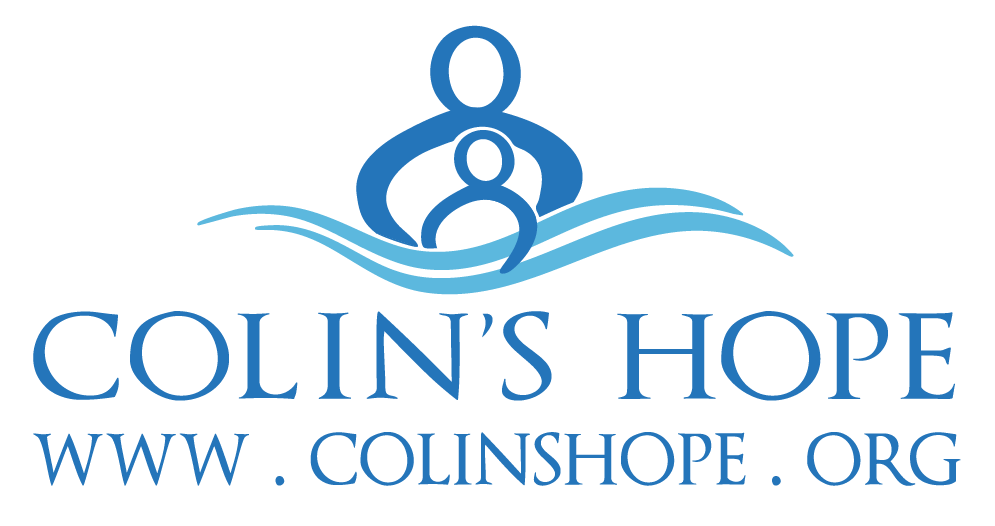 COLIN’S HOPE BEST PARTY EVER­ SPONSOR FORMCompany Name:  ________________________________ Company Website: _____________________________ Contact Person:  _________________________________ Position: _____________________________________ Mailing Address:_______________________________________________________________________________ Phone:   _______________________________  Email Address:  _______________________________________ For marketing materials, please email your logo to alissa.magrum@colinshope.org. A vectorized logo is preferred to ensure the highest web and print qualitySponsorship Level (check one):Best Day Ever Party Title  $20,000 Presenting Sponsor $15,000 Food And Beverage Sponsor  $10,000Best Host Ever  $5,000Family Circle  $2,500 Founders Circle  $2,500Water Safety Alliance  $1500Drowning Prevention Partner  $500Life Guard  $150 I cannot attend the party but please accept my donation to sponsor 2 children in the Colin’s Hope preschool swim safety program.In-Kind or Auction Supporter - description and value of items donated: ______________________________________________________________________________Please return the completed form to any of the following:  alissa.magrum@colinshope.org Colin’s Hope PMB 147 3267 Bee Cave Rd., STE 107 Austin, TX 78746­-6700Payment Information (credit card): Name on card: _____________________________________   Expiration Date: _______/_______Card Number: ______________________________________   CCV (3 digit code): ____________Signature:  ________________________________   Date: ________________________________ For more information about sponsorship of the Colin’s Hope Best Day Ever Party, contact Alissa Magrum at (512) 294-­3910 or alissa.magrum@colinshope.org. To learn more about Colin’s Hope and the work we do, visit www.colinshope.org. Colin’s Hope is a qualified tax exempt organization, as defined in Section 501(c)(3) of the Internal Revenue Code. Our Federal Tax ID is 30-­0500004. A charitable contribution deduction may be claimed for the amount of a contribution made to Colin’s Hope less the value of goods or services received, if any. 